Starches/Grains, Legumes/Beans, Nuts/SeedsStarches/Grains, Legumes/Beans, Nuts/SeedsStarches/Grains, Legumes/Beans, Nuts/SeedsInsert images of items from your own house that may fall into these categories...you can use your phone, computer, grocery store fliers, draw, or just look up similar items online.**Do not just copy stuff from infographic or online, I want to know what you are finding in your home pantry**EXAMPLE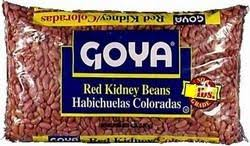 Canned and Shelf Staple Boxed GoodsCanned and Shelf Staple Boxed GoodsCanned and Shelf Staple Boxed GoodsEXAMPLE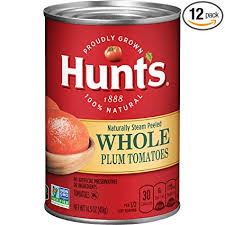 Oils, Vinegars, Condiments, Spices, SweetenersOils, Vinegars, Condiments, Spices, SweetenersOils, Vinegars, Condiments, Spices, SweetenersEXAMPLE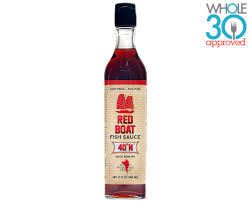 Vegetable Basics in Fridge (herbs, aromatics, citrus)Vegetable Basics in Fridge (herbs, aromatics, citrus)Vegetable Basics in Fridge (herbs, aromatics, citrus)EXAMPLE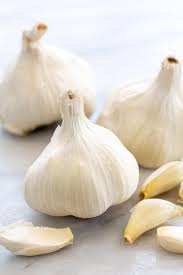 Dairy/Eggs Basics in Fridge (Dairy, yogurt, butter, eggs, cheese)Dairy/Eggs Basics in Fridge (Dairy, yogurt, butter, eggs, cheese)Dairy/Eggs Basics in Fridge (Dairy, yogurt, butter, eggs, cheese)EXAMPLE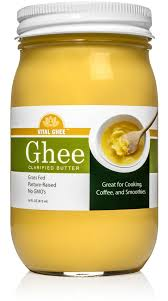 EXAMPLE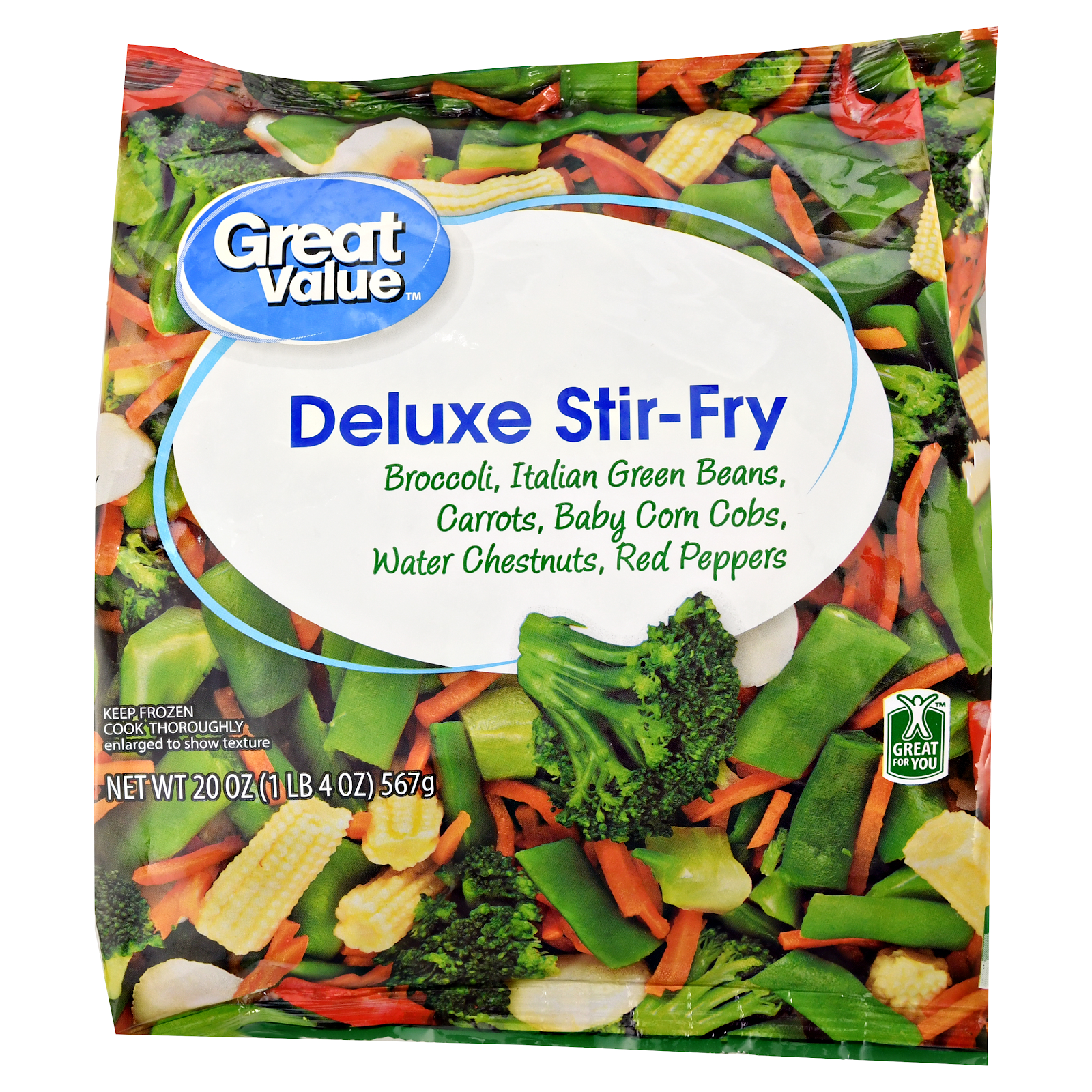 Baking SuppliesBaking SuppliesBaking Supplies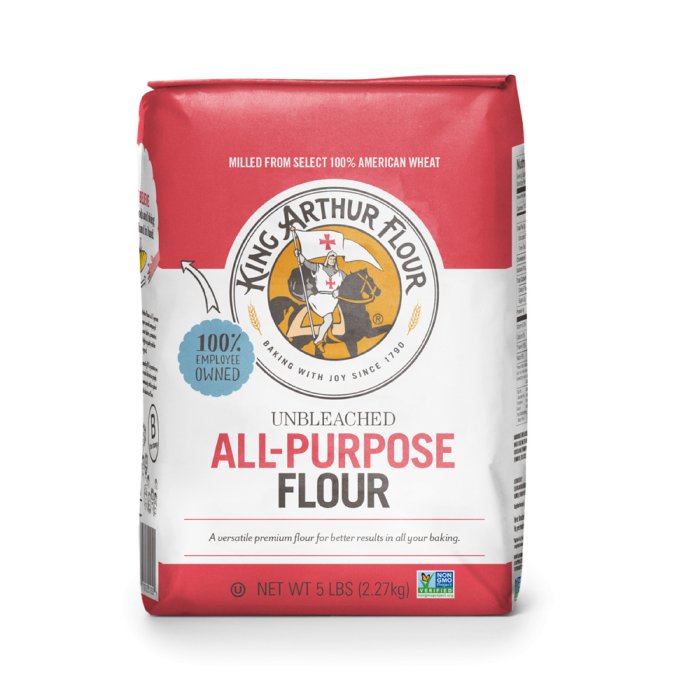 